Town of Windsor Locks   Senior Center Study Committee AgendaMonday, May 10, 2021Via Zoom teleconference-information listed belowCall To Order Public InputMinutes Approval – Meeting of April 26th meetingNeeds Assessment Committee UpdateUpdate on Site Assessment Next StepsNext Committee MeetingAdjournmentLori Lapointe  Windsor Locks Senior CenterWindsor Locks Senior Center is inviting you to a scheduled Zoom meeting.Topic: Senior Center Study Committee Time: May 10, 2021 05:30 PM Eastern Time (US and Canada)Join Zoom Meetinghttps://us02web.zoom.us/j/87579007363?pwd=ckJKNmhYUUQ3YStWWmNTWWNsTVV6UT09	Meeting ID: 875 7900 7363Passcode: 640673One tap mobile+16465588656,,87579007363# US (New York)+13017158592,,87579007363# US (Washington DC)Dial by your location        +1 646 558 8656 US (New York)        +1 301 715 8592 US (Washington DC)        +1 312 626 6799 US (Chicago)        +1 669 900 9128 US (San Jose)        +1 253 215 8782 US (Tacoma)        +1 346 248 7799 US (Houston)Meeting ID: 875 7900 7363Find your local number: https://us02web.zoom.us/u/kcQl8UBgVp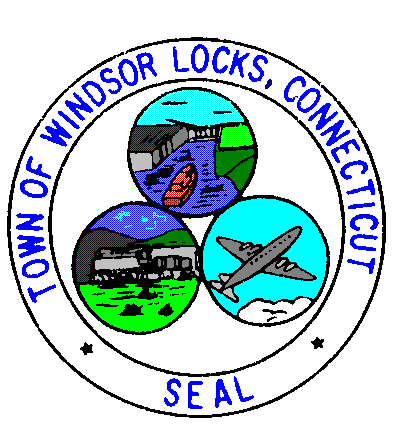 